Домашняя контрольная работа5 классУкажите формулу для нахождения площади поверхности прямоугольного параллелепипеда: 							    а) ;		 б) ;		 в) .Укажите верные равенства:								    а) ;		 б) ;				    в) ;			 г) .Найдите объём прямоугольного параллелепипеда, если его измерения равны 7 см, 6 см, 5 см.Куб с ребром 20 см разрезали на 4 одинаковых слоя. Определите объём одного такого слоя.Найдите среднее арифметическое чисел .Велосипедист за первые 2 ч проехал  км, а за последующие 3 ч – 45 км. Какова средняя скорость велосипедиста?Найдите объём прямоугольного параллелепипеда, если сумма его длины и высоты равна 49 см, сумма ширины и высоты равна 52 см, а сумма длин его измерений – 74 см.Аквариум имеет форму прямоугольного параллелепипеда. Его боковые стенки сделаны из стекла, а нижнее основание – из металла. Определите площадь поверхности стекла, если длина аквариума 80 см, ширина 45 см, а высота 50 см.На рисунке показан план школьного сада. Найдите площадь сада.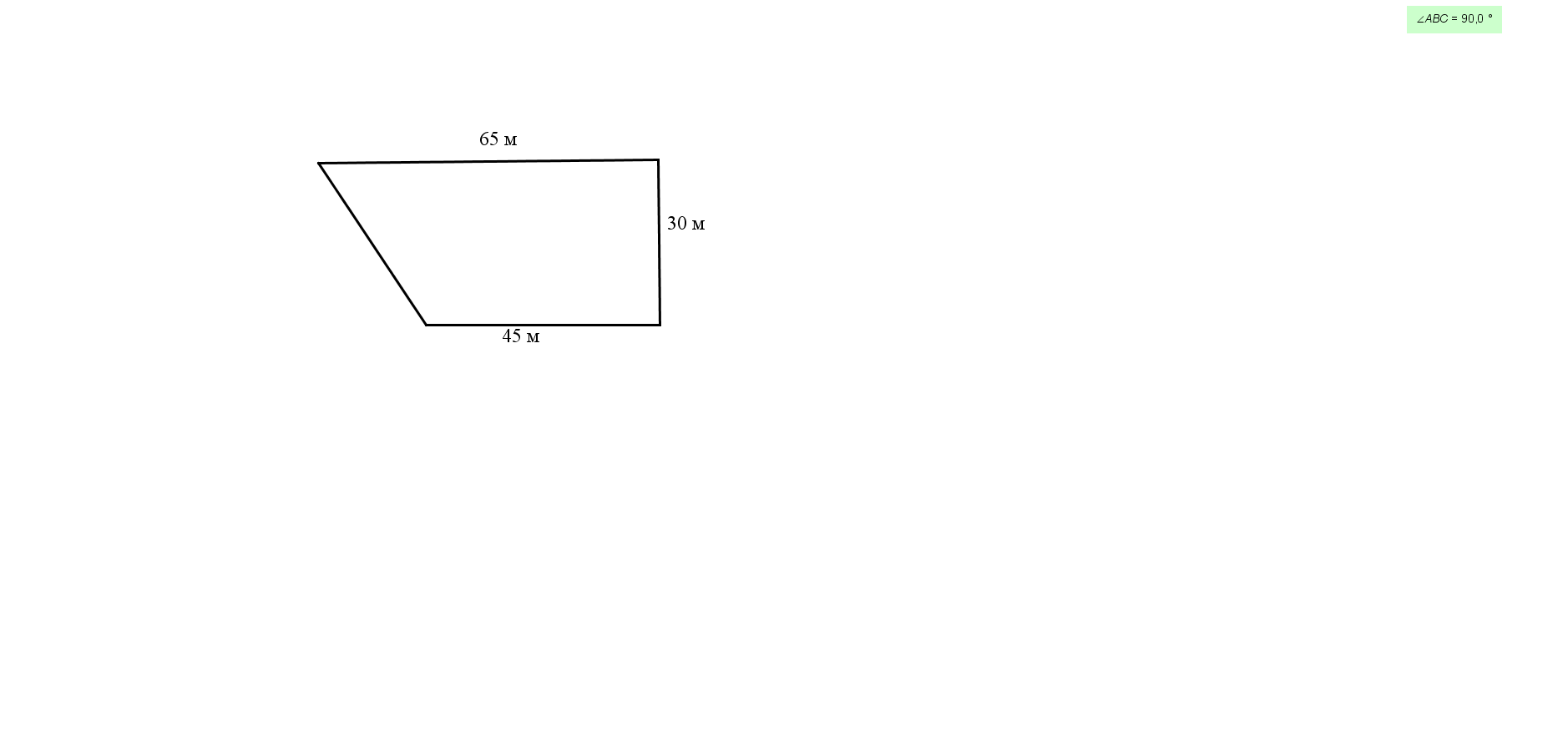 Команда девочек их четырёх человек участвовала в соревнованиях по художественной гимнастике. Рост Маши 162 см, Марина на 3 см выше Маши, но на 5 см ниже Оли, а Таня на 3 см ниже Маши. Представьте данные о росте участниц в виде таблицы и постройте столбчатую диаграмму.